الجمهــورية الجزائــرية الديمقــراطية الشعبيـــة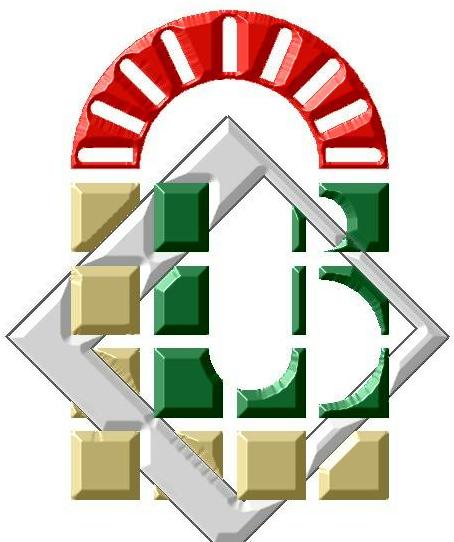 وزارة التعليــم العــالي و البحــث العلمـيجــامعة محــمد خيضــر – بسكرة –كـلية العـوم الاقتصـادية و التجــارية وعلـوم التسييـرقســـم علـــوم التسييــر دور التعلم التنظيمي في تحسين أداء المؤسسة من منظور بطاقة الأداء المتوازن (دراسة ميدانية لمؤسسة CILAS للاسمنت بسكرة)تبرمسين وليد أ.د.رحال سلاف